ЗВІТголови Ужгородської районної ради Фрінцка Юрія Васильовичаза період роботи з 01 січня по 31 грудня 2022 рокуНа виконання пункту 17 частини шостої статті 55 Закону України «Про місцеве самоврядування в Україні» я, як голова Ужгородської районної ради, звітую перед радою про свою діяльність, про проведену роботу за період з 01 січня по 31 грудня 2022 року.Уже майже рік триває військова агресія росії та бойові дії на території України. Майже рік невиправданих вбивств, звірств, знущань, мародерства і руйнувань. За таких умов ми можемо відчувати стрес та глибокі переживання, страх, тривогу, як за себе, так і за близьких та рідних. Україна ж за цей час зробила те, що здавалося неможливим, у що багато хто не хотів вірити. Ми зупинили "другу армію світу", звільнили частину своїх територій і продовжуємо давати гідну відсіч окупантам. Багато втрат, не менше перемог. Ми всі змінились. Змінилась країна. Так сильно, що зазвичай це могло б зайняти 100 років. Сьогодні ми обʼєднані, як ніколи. І кожен наш крок, кожен найменший внесок, наближає Україну до перемоги. Не зважаючи на обставини, місцеве самоврядування продовжує свою роботу. Органи місцевого самоврядування всіх рівнів співпрацюють з військовим командуванням та військовими адміністраціями, а також за потреби погоджують окремі повноваження. Наразі органи місцевого самоврядування, так само, як і Український народ, єдині як ніколи.Депутатам, волонтерам, громадськості, працюючи злагоджено та пліч-о-пліч, вдалося організувати безперебійну цілодобову роботу з організації постійної допомоги та максимальної підтримки військових та переселенців.Депутати районної ради з перших днів військової агресії організували активну роботу з надання різноманітної допомоги військовим частинам та місцевим прикордонним загонам. На території Ужгородського району, яка безпосереднього не зазнала нападу ворога та окупації, органи місцевого самоврядування ефективно продовжують виконувати свої функції, а також ефективно та масово допомагають волонтерським ініціативам або ж самі їх організовують.За період з 01 січня по 31 грудня 2022 року Ужгородська районна рада працювала стабільно і послідовно. Разом з тим ми прагнули організувати роботу так, щоб якомога ефективніше виконувати свої обов’язки, передбачені діючим законодавством України і головне, компетентно приймати відповідні рішення.Діяльність районної ради у звітному періоді охоплювала різні сфери економічного, соціального та культурного розвитку району. Ми тісно співпрацювали з Ужгородською районною державною адміністрацією, міськими, селищними та сільськими радами району, підприємствами, установами та громадськими організаціями. При цьому, завжди прагнули до порозуміння з метою спільного вирішення актуальних питань.Робота районної ради проводилась відповідно до вимог чинного законодавства України. Станом на 31 грудня 2022 року у складі Ужгородської районної ради VІІІ скликання  - 42 депутати, представлені 8 політичних сил: Політична партія «Слуга народу» - 8, Політична партія «Рідне Закарпаття» - 7, «КМКС» Партія угорців України – 6, Політична партія всеукраїнське об’єднання «Батьківщина» - 6, Політична партія «Європейська солідарність» - 5, Політична партія  «За майбутнє» - 4, Політична партія «Опозиційна платформа – За життя» - 3, Політична партія «Команда Андрія Балоги» - 3.Ужгородська районна рада представляє спільні інтереси територіальних громад сіл, селищ та міст Ужгородщини. Тому, все, що зроблено за звітний період, є результатом колективної праці кожного депутата, постійних комісій, сесійної діяльності депутатських корпусів як районної, так і міських, селищних та сільських рад, голів міських, селищних та сільських рад, роботи виконавчого апарату районної та місцевих рад, співпраці з районною державною адміністрацією, керівниками підприємств, установ району, тощо.Впродовж минулого року сесії проходили відкрито і гласно, з участю представників районної державної адміністрації, міських, селищних та сільських голів, керівників правоохоронних органів, підприємств та установ району.Основною формою роботи районної ради завжди було і є проведення пленарних засідань сесій та засідань постійних комісій.З січня по грудень 2022 року проведено шість засідань сесій районної ради, з яких 1 позачергова, на яких прийнято 36 рішень з бюджетних, майнових та земельних питань, питань, що стосувались соціального захисту населення, культури тощо.При затвердженні кожного рішення разом з депутатами брали за основу пріоритети, які позитивно відображатимуться на соціально-економічному, культурному i духовному розвитку району. Основним пріоритетом є неухильне підвищення рівня життя кожного жителя району.В цілому за звітний період депутатами затверджено 6 районних програм, а саме:1. Про Програму організації та забезпечення територіальної оборони району на 2022 рік.2. Про програму мобілізаційної підготовки Ужгородського району на 2022 рік.3. Про Програму забезпечення виконання рішення суду та інших виконавчих документів на 2012 рік відділу культури, молоді та спорту Ужгородської районної військової адміністрації.4. Про Програму забезпечення виконання рішення суду та інших виконавчих документів на 2022 рік управління соціального захисту населення Ужгородської районної державної адміністрації – районної військової адміністрації.5. Про Програму забезпечення виконання рішень суду та інших виконавчих документів на 2023 рік відділу культури, молоді та спорту Ужгородської районної військової адміністрації.6. Про Програму «Турбота» на 2023 рік.Не менш важливою складовою роботи районної ради залишається засідання постійних комісій. Адже, саме на засіданнях депутати опрацьовують проекти програм та рішень, здійснюють контроль за ïx виконанням, готують відповідні висновки та рекомендації про зміни чи доповнення.Хочу зазначити, що за звітний період проведено 20 засідань комісій районної ради, на яких розглянуто 55 питань.Ефективно у цьому періоді, як i в минулому, працювала комісія з питань бюджету, фінансової політики, економічного розвитку та сприяння підприємництву, яка бере безпосередню участь у формуванні бюджетного процесу району. Тут розглядалися питання, що виносилися на розгляд сесій районної ради, а також щодо формування, виконання i внесення змін до районного бюджету, тощо.Комісія активно долучалася до обговорення питань сесій районної ради, висловлюючи свої пропозиції щодо вирішення спірних чи проблемних питань.Комісією напрацьований чіткий механізм погодження питань, що стосуються внесення змін до бюджету, що в свою чергу, дає можливість оперативно спрямувати кошти на вирішення соціальних  потреб в районі.Злагодженість дій та одностайність позицій між районною радою i райдержадміністрацією дали можливість своєчасно сформувати та прийняти районний бюджет на 2023 рік.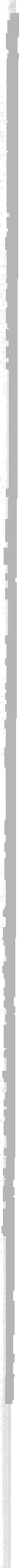 Неможливо не відмітити роботу постійної комісії з питань комунальної власності, майна та соціального розвитку територій. Впродовж звітного періоду члени комісії продовжували працювати для вирішення питань, пов’язаних з управлінням майном спільної власності територіальних громад міст, селищ та сіл району. Постійною комісією результативно вивчались проекти рішень та вносились рекомендації з питань ефективного користування та управління майном.Плідною була також робота постійної комісії з питань охорони здоров'я та гуманітарної політики.У звітному періоді постійна комісія спрямовувала свою роботу на розвиток роботи закладів медицини, тощо. Найбільше зусиль було докладено до забезпечення своєчасною якісною медичною допомогою кожного жителя району, незалежно від рівня доходів i місця проживання, затверджувались фінансові плани комунальних некомерційних підприємств Ужгородської районної ради, вносились до них відповідні зміни.Постійна комісія з питань забезпечення прав людини, свободи слова, дотримання законності, депутатської діяльності та регламенту розглядали листи депутатів, окремі доручення керівництва районної ради, що стосувались діяльності всього депутатського корпусу та забезпечення діяльності ради, а також звернення до вищестоящих органів влади.Постійна комісія з питань земельних ресурсів, архітектури та будівництва, природокористування, збереження довкілля та розвитку рекреації  тримала на контролі рішення про встановлення зони санітарної охорони водозабору мінеральних підземних вод ПП «Формула» (свердловина №5) у с. Сімерки Ужгородського району Закарпатської області та затвердження Плану санітарно-оздоровчих заходів у межах санітарної охорони водозабору.Загалом, саме завдяки активній праці кожної з комісій, депутатський корпус районної ради без жодних заперечень приймав важливі для Ужгородщини рішення.Протягом звітного періоду мною здійснювалося керівництво апаратом районної ради.Відповідно до статті 53 Закону України «Про місцеве самоврядування в Україні» на виконавчий апарат ради покладено організаційне, правове, та аналітичне забезпечення її діяльності.Серед ycix напрямів діяльності голови районної ради особливе місце організації роботи з розгляду звернень громадян та забезпеченню особистого прийому керівництвом ради.Одним із пріоритетних завдань районної ради є забезпечення своєчасного та повного розгляду звернень громадян, оперативне вирішення порушених у зверненні проблем, задоволення законних прав та інтересів громадян. У районній раді встановлено дні прийому громадян керівництвом районної ради. Графік проведення прийому громадян головою, керуючим справами виконавчого апарату районної ради затверджено відповідним розпорядженням голови районної ради, як того вимагає чинне законодавство. Звернення громадян розглядаються об’єктивно, всебічно і вчасно, відповідно до вимог чинного законодавства України.Питання роботи із зверненнями громадян, організації їх особистого прийому є одним із пріоритетних напрямів діяльності Ужгородської районної ради і перебуває на постійному контролі керівництва районної ради. У разі, якщо неможливо задовольнити прохання заявника, йому надається обґрунтована відповідь з поясненням причин відмови у задоволенні його прохання.Всім зверненням, які надійшли до районної ради, приділялась належна увага. Питання вирішувались у межах компетенції або надавались обгрунтовані роз'яснення. Важливим у роботі районної ради є опрацювання документів, яких до районної ради за звітний період надійшло 426. Документи були взяті на контроль у встановлені терміни. Вихідних документів районною радою для вирішення різних питань направлено 191.Працівниками апарату районної ради постійно надавалася правова допомога селищній i сільським радам, депутатам ycix рівнів, жителям району з питань застосування законодавства України у сфері місцевого самоврядування, служби в органах місцевого самоврядування, управління спільною власністю територіальних громад сіл, селища району, тощо.У 2022 році мною разом з директором Ужгородського місцевого центру з надання безоплатної вторинної правової допомоги Михайлом Девиденком підписали Меморандум про співпрацю та спільну діяльність щодо надання безоплатної правової допомоги.Метою Меморандуму є: консолідація зусиль Сторін, спрямованих на недопущенні порушень прав і свободи слова людини; спільна діяльність Сторін, що здійснюється у форматі підготовки та реалізації спільних заходів, проектів і програм.Основними напрямами співпраці в межах Меморандуму є:моніторинг стану забезпечення прав і свободи слова людини, вивчення та узагальнення випадків, що можуть свідчити про наявність порушень прав і свобод слова людини;взаємодія з громадськими організаціями;забезпечення реалізації правових та правопросвітницьких програм і проектів, проведення заходів спрямованих на підвищення рівня правової освіти населення.Відповідно до Закону України «Про місцеве самоврядування в Україні» голова ради в межах повноважень видає розпорядження. За звітний період мною видано 132 розпорядження, з них — 38 з основної діяльності, 94— по кадровій роботі.Впродовж 2022 року  працівники виконавчого апарату в повному обсязі забезпечували організаційну підготовку сесій, постійних комісій, нарад, інших заходів, брали активну участь в опрацюванні нормативних документів, надавали консультативно-методичну і практичну допомогу  посадовим особам міських, селищних та сільських рад.Успішна інформаційна діяльність органів місцевого самоврядування є необхідною умовою існування та розвитку незалежної держави.Зусилля щодо інформування населення про діяльність органів місцевого самоврядування значно сприяють становленню громадянського суспільства, насамперед через формування відповідних громадських настроїв і уподобань. Ужгородська районна рада та її керівництво працює за принципами публічності, прозорості та відкритості, керуючись у своїй діяльності Законами України «Про доступ до публічної інформації», «Про інформацію», та іншими законодавчими актами.Після завершення сесій усі рішення районної ради обов’язково  оприлюднюються у визначені терміни на офіційному веб-сайті Ужгородської районної ради. На офіційному веб-сайті районної ради також постійно оновлюється інформація про діяльність депутатського корпусу, анонсуються планові заходи районної ради, а також розміщується інформація про їх проведення.Діяльність керівництва та депутатського корпусу районної ради висвітлюється також на сторінці Ужгородської районної ради в соціальній мережі Facebook, яка на сьогодні є дуже популярною серед населення. Відділом з питань комунального майна та фінансово-господарського забезпечення впродовж 2022 року постійно здійснювався моніторинг та вживались заходи щодо недопущення заборгованості по орендній платі, надавалась правова оцінка, пов’язана з підготовкою та укладанням договорів, спрямованих на виконання договірних зобов’язань  у забезпеченні захисту майнових прав та інтересів районної ради.За період активної фази війни з лютого 2022 року на території Ужгородського району прийнято чимало переселених осіб. Сьогодні західні регіони нашої країни є гуманітарним тилом України,  і ми тісно співпрацюємо з цілою низкою міжнародних організацій. Завдяки співпраці з польськими волонтерами Ярославського та Свецького повітів: Тадеуш Хрзан – депутатом Сейму Республіки Польща, Каміл Джукевіч, Станіслав Клопот, Івона Каролевська та їх партнерів з Німеччини було організовано гуманітарну допомогу для України, для постраждалих від війни, для забезпечення потреб військових формувань.Регулярно здійнював робочі поїздки до територіальних громад району. Основна мета зустрічей – познайомитись з жителями, поспілкуватись та почути нагальні потреби внутрішньо-переміщених осіб, опрацювати пропозиції та спільно з керівництвом територіальних громад знайти  шляхи вирішення нагальних проблем.У 2022 році я, як голова Ужгородської районної ради, представляв Україну у складі Делегації України в Конгресі місцевих і регіональних влад Ради Європи.На засіданні моніторингового комітету (у червні 2022 року у м. Стамбул, Туреччина) підняв питання про ядерний тероризм росії в Україні: окупацію атомних електростанцій, захоплення співробників АЕС в полон, обстріли АЕС, імітацію повітряних боїв над АЕС, показові прольоти над АЕС крилатих ракет, використання територій АЕС як військових баз!Крім того, закликав членів моніторингового комітету Конгресу місцевих та регіональних влад Ради Європи постійно піднімати питання перед керівництвом їхніх держав:про недопущення ядерного тероризму;про негайне виведення російських військових з території України;про подальший економічний, політичний та психологічний тиск на росію до повного припинення військових дій!Одним з головних завдань було донесення до членів Ради Європи правдивої, об’єктивної інформації про російські злочини проти України. Бо ми розуміємо, наскільки потужною є ворожа пропаганда і яких зусиль докладають окупанти, аби виправдати свою агресію та відвернути увагу світової спільноти від повномасштабної війни. Доповіді щодо вбивств, ракетних атак, дезінформації, мови ворожнечі, відвертої російської брехні, незаконного вивезення дорослих та дітей в рф – ми говорили правду про звірства росії так, щоб нас почули. І я певен, що ми досягли своє мети.Мали зустрічі з представниками Швейцарії, Великої Британії, Ірландії, Хорватії, Туреччини. Обговорювали підтримку як внутрішньо переміщених осіб, так і тих громадян України, котрі знайшли прихисток за кордоном. Окремо підняли питання щодо визнання українських дипломів про освіту.Близько 70% від загальної кількості наших громадян, які вимушені були виїхати до інших країн, мають вищу освіту. І зараз в них є певні проблеми з працевлаштуванням на високооплачувану роботу за спеціальністю. Разом з партнерами обговорювали шляхи вирішення цього питання. У жовтні 2022 року взяв участь у засіданні 43 сесії Конгресу місцевих та регіональних влад Ради Європи у м. Страсбург (Франція), де мною було піднято питання фейкових новин. Росія ще до початку повномасштабного вторгнення в Україну протягом багатьох років розколювала українське суспільство за допомогою пропаганди в медіа. Росія проводить пропаганду війни у світі через мережу своїх засобів масової інформації, а також за допомогою окремих європейських країн та проросійських політичних діячів і науковців. Російські ЗМІ усіляко демонізували в очах російського та світового суспільства керівництво України. Російські ЗМІ масово поширювали на початку війни неправдиву інформацію про перебіг війни, про те, що керівництво України нібито покинуло країну, підписало договір про капітуляцію, населення захоплених міст зустрічає російських окупантів як «визволителів».Крім того, у процесі між засіданнями сесії, Делегацією України в Конгресі місцевих та регіональних влад Ради Європи було проведено зустрічі з з державним міністром з питань місцевого самоврядування та безпеки Великої Британії Полом Скаллі. Обговорили можливість міжнародного трибуналу для винуватців війни в Україні, компенсації збитків, нанесених ерефією в Україні за рахунок золотовалютних резервів країни-терориста, які знаходяться у Великобританії, післявоєнну відбудову України. На зустрічі також були присутні родичі військовополонених бійців-захисників «Азовсталі», які просили сприяння щодо належного утримання військовополонених та можливості їхнього швидкого обміну.Були налагоджені зв’язки з надійними партнерами України, зокрема представниками Польщі та Туреччини. З мером міста Острув Велькопольський (Польща) Беатою Клімек обговорили можливості допомоги їхнього міста нашій країні, зокрема надання гуманітарної допомоги, прихисток українців у їх громаді, підписання договорів про співпрацю між їхнім містом та містами України. З мером району Бюкчекмедже м. Стамбул (Туреччина) Хасан Акгюн обговорили питання подальшої підтримки України на міжнароному рівні, надання допомоги Україні.Пріоритети на 2023 рік:1. Підтримка підрозділів Збройних сил України.2 Підтримка внутрішньо-переміщених осіб.3. Підтримка волонтерського руху.4. Розвиток міжрегіонального співробітництва, залучення іноземної гуманітарної допомоги.5. Розвиток районних комунальних закладів тощо.